DEKLARACJA DOTYCZĄCA UDZIAŁU W PROJEKCIE ZAKUPU 
I MONTAŻU KOLEKTORÓW SŁONECZNYCH*/ POMPY CIEPŁA*Ja, niżej podpisany/a deklaruję chęć uczestnictwa w projekcie polegającym na zakupie 
i montażu kolektorów słonecznych*/pompy ciepła*, w przypadku uzyskania dofinansowania ze środków RPO WM na lata 2014-2020 przez Gminę Platerów. Jednocześnie deklaruję współfinansowanie zestawu kolektora słonecznego*/pompy ciepła*, w wysokości ok. 20% kosztu całkowitego.Ponadto oświadczam/oświadczamy*, że:1. Przekaże prawo dysponowania, niezbędną do umieszczenia instalacji solarnej*/pompy ciepła*, częścią nieruchomości Gminie Platerów. Powyższe prawo przekazane zostanie nieodpłatnie na czas określony tj. od dnia realizacji inwestycji na okres co najmniej 5 lat po zakończeniu realizacji przedsięwzięcia (czas trwałości projektu).2.  Wyrażam/wyrażamy zgodę na umieszczenie i utrzymywanie na niniejszej nieruchomości, przez okres co najmniej 5 lat po zakończeniu realizacji projektu, zamontowanej instalacji oraz umieszczonego oznaczenia lub tablicy pamiątkowej o sfinansowaniu projektu ze środków EFRR w ramach Regionalnego Programu Operacyjnego Województwa Mazowieckiego na lata 2014-2020.3. Podpiszę/podpiszemy stosowną umowę, w której zostaną ustalone prawa i obowiązki każdej ze stron oraz przedłożę dokumenty potwierdzające posiadanie prawa do dysponowania nieruchomością na cele budowlane.*niepotrzebne skreślić    * niepotrzebne skreślićWyrażam zgodę na przetwarzanie moich danych osobowych zawartych w deklaracji na potrzeby realizacji projektu (zgodnie z ustawą z dnia 29 sierpnia 1997 r. o ochronie danych osobowych  (t.j. Dz. U. z 2015 r. poz. 2135)……………………………………………….                                                                                                                       (Data i czytelny podpis)PODSTAWOWE DANEPODSTAWOWE DANEImię …………………………………………...Nazwisko ……………………………….………Gmina PlaterówMiejscowość ……………………………………Ulica ……………………………………..…….Nr domu …..………, nr lokalu …………………Telefon kontaktowy: ………………………….E-mail: ………………..…………………………DANE O OBIEKCIE, NA KTÓRYM BĘDZIE MONTOWANA INSTALACJA SOLARNA*/POMPA CIEPŁA*1. Budynek, na którym ma zostać zainstalowany kolektor, jest własnością (zgodnie z Aktem własności ziemi, Księgą Wieczystą, Postanowieniem Sądu): …………………………………………………………………………………………..…….2. Numer ewidencyjny działki: ………………….* niepotrzebne skreślić3. Liczba osób: zamieszkałych w budynku …….. 4. Rodzaj budynku (zaznaczyć właściwe):            wolnostojący                     bliźniak                           zabudowa szeregowa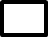 5. Rok budowy: ……………6. Powierzchnia ogrzewanego budynku: ………………. m27. Rodzaj pokrycia dachu (zaznaczyć właściwe):           blacha          dachówka              blachodachówka                 inne ………………8. Czy w najbliższym czasie planowana jest wymiana pokrycia dachowego?   Tak (na jakie?) ………………………          Nie9. Rodzaj dachu (zaznaczyć właściwe):   płaski           jednospadowy       dwuspadowy        złożony z wielu połaci10. Sugerowany sposób montażu kolektora:   dach                   elewacja                grunt11. Proponowana lokalizacja montażu zbiornika ciepłej wody: pomieszczenie kotłowni    poddasze      piwnica   inne- jakie: ………………….12. Średniodobowe zużycie ciepłej wody użytkowej w gospodarstwie domowym: ….. l/d; miesięcznie ………. m313. Pojemność zbiornika na ciepłą wodę- obecnie (zaznaczyć):    tak, pojemność ……… l.                nie15. W jaki sposób podgrzewana jest woda w budynku: centralnie (w kotle)    przepływowy ogrzewacz wody    inne- jakie …………………16. Jakie systemy grzewcze są obecnie zainstalowane w budynku:   kotł. olejowa      kotł. węglowa      kotł. na drewno      energia elektryczna17. Proponowana lokalizacja montażu pompy ciepła: pomieszczenie kotłowni    poddasze      piwnica   inne- jakie: ………………….